            РЕШЕНИЕ	         КАРАР           “31» августа 2018 г.	с.Альметьево                         № 128О внесении изменений в решение Совета Альметьевскогосельского поселения Елабужского муниципального района от 15.12.2017 года № 98 «О бюджете Альметьевского сельского поселения Елабужского муниципального района Республики Татарстан на 2018 год и на плановый период 2019 и 2020 годов»      В соответствии с Положением «О бюджетном процессе в Альметьевском сельском поселении Елабужского муниципального района» и руководствуясь статьей 9 Бюджетного кодекса Российской Федерации, Совет Альметьевского сельского поселенияРЕШИЛ:Внести в Решение Совета Альметьевского сельского поселения от 15 декабря 2017 года №98 «О бюджете Альметьевского сельского поселения на 2018 год и на плановый период 2019 и 2020 годов» следующие изменения:в статье 1:в части 1в пункте 1 цифры «2 058,7» заменить цифрами «2 391,4»;в пункте 2 цифры «2 164,7» заменить цифрами «2 532,3»;в пункте 3 цифры «106,0» заменить цифрами «140,9»;в части 2в пункте 1 на 2019 год цифры «1 428,5» заменить цифрами «1 426,1» и на 2020 год цифры «1 467,5» заменить цифрами «1 465,1»;в пункте 2 на 2019 год цифры «1 428,5» заменить цифрами «1426,1» и на 2020 год цифры «1 467,5» заменить цифрами «1 465,1»;в части 3приложение 1 «Источники финансирования дефицита бюджета Альметьевского сельского поселения Елабужского муниципального района Республики Татарстан на 2018 год и на плановый период 2019 и 2020 годов » изложить в новой редакции;в статье 3приложение 2 «Прогнозируемые объемы доходов бюджета Альметьевского сельского поселения на 2018 год и на плановый период 2019 и 2020 годов» изложить в новой редакции;в статье 5:в части 1приложение 5 «Ведомственная структура расходов бюджета Поселения на 2018 год и на плановый период 2019 и 2020 годов » изложить в новой редакции;в части 2приложение 6 «Распределение бюджетных ассигнований бюджета Поселения по разделам, подразделам, целевым статьям (муниципальным программам и непрограммным направлениям деятельности), группам видов расходов классификации расходов бюджетов на 2018 год и на плановый период 2019 и 2020 годов» изложить в новой редакции; в части 3приложение 7 «Распределение бюджетных ассигнований бюджета Поселения по целевым статьям (муниципальным программам и непрограммным направлениям деятельности), группам видов расходов, разделам, подразделам классификации расходов бюджетов на 2018 год и на плановый период 2019 и 2020 годов» изложить в новой редакции; статью 7 исключить;статьи 8 – 14 считать статьями 7 – 13;в статье 9:цифры на 2018 год «615,0» заменить цифрами «950,1»;приложение 9 «Межбюджетные трансферты, передаваемые бюджетам поселений из бюджета Елабужского муниципального района Республики Татарстан на 2018 год» изложить в новой редакции;Данное решение подлежит официальному опубликованию в средствах массовой информации.Председатель    						     Р.Т.МингалееваПояснительная записка к проекту решения Совета Альметьевского сельского поселения  «О внесении изменений в Решение Совета Альметьевского сельского поселения  от 15 декабря 2017 года №98 «О бюджете Альметьевского сельского поселения на 2018 год и на плановый период 2019 и 2020 годов»В соответствии с Положением «О бюджетном процессе в Альметьевском сельском поселении Елабужского муниципального района» и руководствуясь статьями 83 и 86 Бюджетного кодекса Российской Федерации, вносятся изменения в Решение Совета Альметьевского сельского поселения  от 15 декабря 2017 года №98 «О бюджете Альметьевского сельского поселения на 2018 год и на плановый период 2019 и 2020 годов».Характеристика вносимых изменений в доходную часть бюджета Поселения:	Увеличится доходная часть бюджета Альметьевского сельского поселения за счет межбюджетных трансфертов из Бюджета района на общую сумму 335,1 тыс. рублей:на увеличение фонда оплаты труда глав сельских поселений отнесенных к 7, 9 – 12 группам оплаты труда (РКМ РТ от 02.06.2018г. №1324-р) – 0,8 тыс. рублей;субсидия на повышение заработной платы муниципальным служащим органов – 124,5 тыс. рублей;на материальное поощрение Глав сельских поселений по итогам работы за II квартал (РКМ РТ от 02.06.2018г. №1324-р) на сумму 33,7 тыс. рублей;Межбюджетные трансферты за счет средств Района на выполнение мероприятий на приобретение мебели, услуги техники по ремонту водопровода и приобретение запасных частей на служебный автомобиль на сумму 132,8 тыс. рублей;на материальное поощрение Глав сельских поселений ко Дню Республики Татарстан (РКМ РТ от 25.08.2018г. №2266-р) на сумму 43,3 тыс. рублей;В связи с передачей полномочий Району на основании Закона РТ от 09.06.2018г. №39-ЗРТ "О внесении изменений в Закона РТ "О наделении органов местного самоуправления в РТ по полномочиям на государственную регистрацию актов гражданского состояния" доходная часть уменьшится на сумму 2,4 тыс. рублей. Соответствующие изменения внесены и на плановый период 2019 и 2020 годов.Таким образом, с учетом вносимых изменений доходная часть бюджета Поселения на 2018 год изменится и составит 2 391,4 тыс. рублей.Характеристика вносимых изменений в расходную часть бюджета Поселения  по разделам: по разделу «Общегосударственные вопросы»:по целевой статье «Глава муниципального образования» увеличится план по расходам за счет межбюджетных трансфертов на общую сумму 77,8 тыс. рублей, в том числе:на материальное поощрение Главы сельского поселения по итогам работы за II квартал – 33,7 тыс. рублей;на увеличение фонда оплаты труда глав сельских поселений отнесенных к 7, 9 – 12 группам оплаты труда – 0,8 тыс. рублей; на материальное поощрение Главы сельского поселения ко Дню Республики Татарстан – 43,3 тыс. рублей;  по целевой статье «Центральный аппарат» увеличатся бюджетные ассигнования на общую сумму 280,2 тыс. рублей:по виду расходов «Расходы на выплаты персоналу» увеличатся бюджетные ассигнования за счет межбюджетных трансфертов на повышение заработной платы муниципальным служащим органов на сумму 124,5 тыс. рублей;по виду расходов «Закупка товаров, работ и услуг» увеличатся бюджетные ассигнования на общую сумму 155,7 тыс. рублей, в том числе:за счет переходящих остатков денежных средств на начало года на ФОТ вспомогательного персонала (водителя автомобиля) на сумму 34,9 тыс. рублей; за счет межбюджетных трансфертов за счет средств Района на общую сумму 105,8 тыс. рублей (на приобретение запасных частей на служебный автомобиль – 26,8 тыс. рублей, на приобретение мебели – 79,0 тыс. рублей);за счет перемещения бюджетных ассигнований на содержание Исполнительного комитета поселения на сумму 15,0 тыс. рублей;по целевой статье «Государственная регистрация актов гражданского состояния» в связи с передачей полномочий Району в соответствии с Законом РТ от 09.06.2018г. №39-ЗРТ расходная часть уменьшится на сумму 2,4 тыс. рублей. Соответствующие изменения внесены и на плановый период 2019 и 2020 годов.по разделу «Жилищно-коммунальное хозяйство»: по целевой статье «Мероприятия в области коммунального хозяйства» увеличатся бюджетные ассигнования за счет межбюджетных трансфертов за счет средств Района на услуги техники по ремонту водопровода на сумму 27,0 тыс. рублей;по целевой статье «Уличное освещение» уменьшатся бюджетные ассигнования на сумму 15,0 тыс. рублей.Таким образом, расходная часть бюджета Поселения увеличится и составит 2 532,3 тыс. рублей.В соответствии с внесенными изменениями скорректированы отдельные статьи и приложения к Решению о бюджете Поселения на 2018 год и на плановый период 2019 и 2020 годов:в самом Решении: в статье 1:в части 1, в пунктах 1, 2, 3 – в основных характеристиках бюджета Поселения приведены уточненные суммы по объемам доходов,  расходов и дефицита бюджета;в части 2, в пунктах 1, 2  – в основных характеристиках бюджета Поселения приведены уточненные суммы по объемам доходов, расходов бюджета;статья 7 исключена;статьи 8 – 14 считать статьями 7 – 13;в статье 9 - уточнены объемы межбюджетных трансфертов, передаваемых бюджетам поселений из бюджета Елабужского муниципального района Республики Татарстан на 2018 год и на плановый период 2019 и 2020 годов;в приложении 1 – «Источники финансирования дефицита бюджета Альметьевского сельского поселения на 2018 год и на плановый период 2019 и 2020 годов» изложены в новой редакции;в приложении 2 – «Прогнозируемые объемы доходов бюджета Альметьевского сельского поселения на 2018 год и на плановый период 2019 и 2020 годов» изложены в новой редакции;в приложении 5 – «Ведомственная структура расходов бюджета Поселения на 2018 год и на плановый период 2019 и 2020 годов» изложена в новой редакции;в приложении 6 – «Распределение бюджетных ассигнований бюджета Поселения по разделам, подразделам, целевым статьям, (муниципальным программам Поселения и непрограммным направлениям деятельности), группам видов расходов классификации расходов бюджетов на 2018 год и на плановый период 2019 и 2020 годов» изложено в новой редакции;в приложении 7 – «Распределение бюджетных ассигнований бюджета Поселения по целевым статьям (муниципальным программам и непрограммным направлениям деятельности), группам видов расходов, разделам, подразделам классификации расходов бюджетов на 2018 год и на плановый период 2019 и 2020 годов» изложено в новой редакции;в приложении 9 – «Межбюджетные трансферты, передаваемые бюджетам поселений из бюджета муниципального образования Елабужский муниципальный район Республики Татарстан на 2018 год и на плановый период 2019 и 2020 годов» изложены в новой редакции.С учетом внесенных изменений объем доходной части бюджета Поселения на 2018 год изменится и составит 2 391,4 тыс. рублей, объем расходной части составит 2 532,3 тыс. рублей, с дефицитом  бюджета в сумме 140,9 тыс. рублей (за счет направления переходящих остатков денежных средств на начало года на дополнительные расходы), что не превышает ограничений, установленных статьей 92.1 Бюджетного Кодекса РФ. Объемы доходной и расходной части бюджета Поселения составят: на 2019 год – 1 426,1 тыс. рублей, на 2020 год - 1 465,1 тыс. рублей.Руководитель        						Р.Т. МингалееваСОВЕТ АЛЬМЕТЬЕВСКОГО СЕЛЬСКОГО ПОСЕЛЕНИЯ ЕЛАБУЖСКОГО МУНИЦИПАЛЬНОГОРАЙОНАРЕСПУБЛИКИ ТАТАРСТАН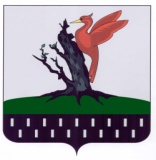 ТАТАРСТАН РЕСПУБЛИКАСЫАЛАБУГА  МУНИЦИПАЛЬРАЙОНЫ  ИЛМЭТ АВЫЛ ЖИРЛЕГЕ  СОВЕТЫПриложение 1Приложение 1Приложение 1к решению Советак решению Советак решению СоветаАльметьевского  сельского поселенияАльметьевского  сельского поселенияАльметьевского  сельского поселенияот «31» августа 2018г. № 128          от «31» августа 2018г. № 128          от «31» августа 2018г. № 128          Таблица 1ИСТОЧНИКИ
финансирования дефицита бюджета 
Альметьевского  сельского поселения на 2018 годИСТОЧНИКИ
финансирования дефицита бюджета 
Альметьевского  сельского поселения на 2018 годИСТОЧНИКИ
финансирования дефицита бюджета 
Альметьевского  сельского поселения на 2018 годИСТОЧНИКИ
финансирования дефицита бюджета 
Альметьевского  сельского поселения на 2018 год(тыс. рублей)Код показателяНаименование показателяСуммаСуммаКод показателяНаименование показателяДействующая редакцияПредлагаемая редакция01 00 00 00 00 0000 000ИСТОЧНИКИ ВНУТРЕННЕГО ФИНАНСИРОВАНИЯ ДЕФИЦИТА БЮДЖЕТА106,0140,901 05 00 00 00 0000 000Изменение остатков средств на счетах по учету средств бюджета106,0140,9 01 05 00 00 00 0000 500Увеличение остатков средств бюджета-2 058,7-2 391,4 01 05 02 00 00 0000 500Увеличение прочих остатков бюджета -2 058,7-2 391,4 01 05 02 01 00 0000 510Увеличение прочих остатков денежных средств бюджета -2 058,7-2 391,401 05 02 01 10 0000 510Увеличение прочих остатков денежных средств бюджета сельского поселения-2 058,7-2 391,401 05 00 00 00 0000 600Уменьшение остатков средств бюджета2 164,72 532,301 05 02 00 00 0000 600Уменьшение прочих остатков средств бюджета2 164,72 532,301 05 02 01 00 0000 610Уменьшение прочих остатков денежных средств бюджета2 164,72 532,301 05 02 01 10 0000 610Уменьшение прочих остатков денежных средств бюджета сельского поселения2 164,72 532,3ИСТОЧНИКИ
финансирования дефицита бюджета 
Альметьевского  сельского поселения на 2018 годИСТОЧНИКИ
финансирования дефицита бюджета 
Альметьевского  сельского поселения на 2018 годИСТОЧНИКИ
финансирования дефицита бюджета 
Альметьевского  сельского поселения на 2018 годИСТОЧНИКИ
финансирования дефицита бюджета 
Альметьевского  сельского поселения на 2018 годИСТОЧНИКИ
финансирования дефицита бюджета 
Альметьевского  сельского поселения на 2018 годИСТОЧНИКИ
финансирования дефицита бюджета 
Альметьевского  сельского поселения на 2018 год(тыс. рублей)Код показателяНаименование показателяДействующая редакцияДействующая редакцияПредлагаемая редакцияПредлагаемая редакцияКод показателяНаименование показателя201920202019202001 00 00 00 00 0000 000ИСТОЧНИКИ ВНУТРЕННЕГО ФИНАНСИРОВАНИЯ ДЕФИЦИТА БЮДЖЕТА0,00,00,00,001 05 00 00 00 0000 000Изменение остатков средств на счетах по учету средств бюджета0,00,00,00,0 01 05 00 00 00 0000 500Увеличение остатков средств бюджета-1 428,5-1 467,5-1 426,1-1 465,1 01 05 02 00 00 0000 500Увеличение прочих остатков бюджета -1 428,5-1 467,5-1 426,1-1 465,1 01 05 02 01 00 0000 510Увеличение прочих остатков денежных средств бюджета -1 428,5-1 467,5-1 426,1-1 465,101 05 02 01 10 0000 510Увеличение прочих остатков денежных средств бюджета сельского поселения-1 428,5-1 467,5-1 426,1-1 465,101 05 00 00 00 0000 600Уменьшение остатков средств бюджета1 428,51 467,51 426,11 465,101 05 02 00 00 0000 600Уменьшение прочих остатков средств бюджета1 428,51 467,51 426,11 465,101 05 02 01 00 0000 610Уменьшение прочих остатков денежных средств бюджета1 428,51 467,51 426,11 465,101 05 02 01 10 0000 610Уменьшение прочих остатков денежных средств бюджета сельского поселения1 428,51 467,51 426,11 465,1Приложение 2к решению Советак решению СоветаАльметьевского сельского поселенияАльметьевского сельского поселенияот «31 » августа 2018г. № 128от «31 » августа 2018г. № 128Таблица 1Прогнозируемые объемы доходов      Прогнозируемые объемы доходов      Прогнозируемые объемы доходов      Прогнозируемые объемы доходов      бюджета Альметьевского сельского поселения на 2018 годбюджета Альметьевского сельского поселения на 2018 годбюджета Альметьевского сельского поселения на 2018 годбюджета Альметьевского сельского поселения на 2018 год(тыс. рублей)НаименованиеКод доходаСуммаСуммаНаименованиеКод доходаДействующая редакцияПредлагаемая редакцияНалоговые и неналоговые доходы 1 00 00000 00 0000 000270,5270,5Налоги на прибыль, доходы 1 01 00000 00 0000 00010,010,0Налог на доходы физических лиц 1 01 02000 01 0000 11010,010,0Налоги на совокупный доход 1 05 00000 00 0000 0004,04,0Единый сельскохозяйственный налог 1 05 03000 01 0000 1104,04,0Налоги на имущество 1 06 00000 00 0000 000209,0209,0Налог на имущество физических лиц 1 06 01000 00 0000 11022,022,0Земельный налог 1 06 06000 00 0000 110187,0187,0Государственная пошлина 1 08 00000 00 0000 0002,02,0Государственная пошлина за совершение нотариальных действий должностными лицами органов местного самоуправления, уполномоченными в соответствии с законодательными актами РФ на совершение нотариальных действий 1 08 04020 01 0000 1102,02,0Прочие неналоговые доходы 1 17 00000 00 0000 00045,545,5Средства самообложения граждан, зачисляемые в бюджеты сельских поселений1 17 14030 10 0000 18045,545,5Безвозмездные поступления2 00 00000 00 0000 0001 788,22 120,9Безвозмездные поступления от других бюджетов бюджетной системы Российской Федерации2 02 00000 00 0000 0001 788,22 120,9Дотации бюджетам бюджетной системы Российской Федерации2 02 10000 00 0000 1511 087,91 087,9Дотации бюджетам сельских поселений на выравнивание бюджетной обеспеченности2 02 15001 10 0000 1511 087,91 087,9Субвенции бюджетам бюджетной системы Российской Федерации2 02 30000 00 0000 15185,382,9Субвенции бюджетам сельских поселений на осуществление первичного воинского учета на территориях, где отсутствуют военные комиссариаты2 02 35118 10 0000 15182,982,9Субвенции бюджетам сельских поселений на государственную регистрацию актов гражданского состояния2 02 35930 10 0000 1512,40,0Иные межбюджетные трансферты2 02 40000 00 0000 151615,0950,1Межбюджетные трансферты, передаваемые бюджетам сельских поселений для компенсации дополнительных расходов, возникших в результате решений, принятых органами власти другого уровня2 02 45160 10 0000 151615,0950,1Всего доходов2 058,72 391,4Прогнозируемые объемы доходов      Прогнозируемые объемы доходов      Прогнозируемые объемы доходов      Прогнозируемые объемы доходов      Прогнозируемые объемы доходов      Прогнозируемые объемы доходов      бюджета Альметьевского сельского поселениябюджета Альметьевского сельского поселениябюджета Альметьевского сельского поселениябюджета Альметьевского сельского поселениябюджета Альметьевского сельского поселениябюджета Альметьевского сельского поселенияна плановый период 2019-2020 годовна плановый период 2019-2020 годовна плановый период 2019-2020 годовна плановый период 2019-2020 годовна плановый период 2019-2020 годовна плановый период 2019-2020 годов(тыс. рублей)(тыс. рублей)НаименованиеКод доходаДействующая редакцияДействующая редакцияПредлагаемая редакцияПредлагаемая редакцияНаименованиеКод дохода2019 год2020 год2019 год2020 годНалоговые и неналоговые доходы 1 00 00000 00 0000 000225,9227,0225,9227,0Налоги на прибыль, доходы 1 01 00000 00 0000 00010,010,210,010,2Налог на доходы физических лиц 1 01 02000 01 0000 11010,010,210,010,2Налоги на совокупный доход 1 05 00000 00 0000 0004,04,04,04,0Единый сельскохозяйственный налог 1 05 03000 01 0000 1104,04,04,04,0Налоги на имущество 1 06 00000 00 0000 000209,9210,8209,9210,8Налог на имущество физических лиц 1 06 01000 00 0000 11022,923,822,923,8Земельный налог 1 06 06000 00 0000 110187,0187,0187,0187,0Государственная пошлина 1 08 00000 00 0000 0002,02,02,02,0Государственная пошлина за совершение нотариальных действий должностными лицами органов местного самоуправления, уполномоченными в соответствии с законодательными актами РФ на совершение нотариальных действий 1 08 04020 01 0000 1102,02,02,02,0Безвозмездные поступления2 00 00000 00 0000 0001 202,61 240,51 200,21 238,1Безвозмездные поступления от других бюджетов бюджетной системы Российской Федерации2 02 00000 00 0000 0001 202,61 240,51 200,21 238,1Дотации бюджетам бюджетной системы Российской Федерации2 02 10000 00 0000 1511 121,81 157,11 121,81 157,1Дотации бюджетам сельских поселений на выравнивание бюджетной обеспеченности2 02 15001 10 0000 1511 121,81 157,11 121,81 157,1Субвенции бюджетам бюджетной системы Российской Федерации2 02 30000 00 0000 15180,883,478,481,0Субвенции бюджетам сельских поселений на осуществление первичного воинского учета на территориях, где отсутствуют военные комиссариаты2 02 35118 10 0000 15178,481,078,481,0Субвенции бюджетам сельских поселений на государственную регистрацию актов гражданского состояния2 02 35930 10 0000 1512,42,40,00,0Всего доходов1 428,51 467,51 426,11 465,1Приложение 5Приложение 5к решению Совета к решению Совета Альметьевского сельского поселенияАльметьевского сельского поселенияАльметьевского сельского поселенияот «31» августа 2018г. № 128от «31» августа 2018г. № 128от «31» августа 2018г. № 128Таблица 1Ведомственная структура расходов Ведомственная структура расходов Ведомственная структура расходов Ведомственная структура расходов Ведомственная структура расходов Ведомственная структура расходов Ведомственная структура расходов Ведомственная структура расходов  бюджета Альметьевского сельского поселения бюджета Альметьевского сельского поселения бюджета Альметьевского сельского поселения бюджета Альметьевского сельского поселения бюджета Альметьевского сельского поселения бюджета Альметьевского сельского поселения бюджета Альметьевского сельского поселения бюджета Альметьевского сельского поселенияна 2018 год на 2018 год на 2018 год на 2018 год на 2018 год на 2018 год на 2018 год на 2018 год (тыс.рублей)НаименованиеВед-воРзПРЦСРВРСуммаСуммаНаименованиеВед-воРзПРЦСРВРДействующая редакцияПредлагаемая редакцияСовет Альметьевского селького поселения Елабужского муниципального района Республики Татарстан845497,8575,6ОБЩЕГОСУДАРСТВЕННЫЕ ВОПРОСЫ84501497,8575,6Функционирование высшего должностного лица субъекта Российской Федерации и муниципального образования 8450102497,8575,6Непрограммные направления расходов845010299 0 00 0000 0497,8575,6Глава муниципального образования845010299 0 00 0203 0497,8575,6Расходы на выплаты персоналу в целях обес-печения выполнения функций государствен-ными (муниципальными) органами, казенными учреждениями, органами управления государ-ственными внебюджетными фондами 845010299 0 00 0203 0100497,8575,6Исполнительный комитет Альметьевского селького поселения Елабужского муниципального района Республики Татарстан8601 666,91 956,7ОБЩЕГОСУДАРСТВЕННЫЕ ВОПРОСЫ86001614,0891,8Функционирование Правительства Российской Федерации, высших исполнительных органов государственной власти субъектов Российской Федерации, местных администраций8600104519,0799,2Непрограммные направления расходов860010499 0 00 0000 0519,0799,2Центральный аппарат860010499 0 00 0204 0519,0799,2Расходы на выплаты персоналу в целях обес-печения выполнения функций государствен-ными (муниципальными) органами, казенными учреждениями, органами управления государ-ственными внебюджетными фондами 860010499 0 00 0204 0100229,6354,1Закупка товаров, работ и услуг для обеспечения государственных (муниципальных) нужд860010499 0 00 0204 0200283,8439,5Иные бюджетные ассигнования860010499 0 00 0204 08005,65,6Другие общегосударственные вопросы860011395,092,6Непрограммные направления расходов860011399 0 00 0000 095,092,6Уплата налога на имущество организаций и земельного налога860011399 0 00 0295 041,441,4Иные бюджетные ассигнования860011399 0 00 0295 080041,441,4Межбюджетные трансферты, передаваемые бюджетам муниципальных образований на осуществление части полномочий по решению вопросов местного значения в соответствии с заключенными соглашениями860011399 0 00 2560 019,019,0Межбюджетные трансферты860011399 0 00 2560 050019,019,0Государственная регистрация актов гражданского состояния860011399 0 00 5930 02,40,0Закупка товаров, работ и услуг для обеспечения государственных (муниципальных) нужд860011399 0 00 5930 02002,40,0Диспансеризация муниципальных служащих860011399 0 00 9707 15,55,5Закупка товаров, работ и услуг для обеспечения государственных (муниципальных) нужд860011399 0 00 9707 12005,55,5Выполнение других обязательств государства860011399 2 00 0300 026,726,7Закупка товаров, работ и услуг для государст-венных (муниципальных) нужд860011399 2 00 0300 020026,726,7НАЦИОНАЛЬНАЯ ОБОРОНА8600282,982,9Мобилизационная и вневойсковая подготовка860020382,982,9Непрограммные направления расходов860020399 0 00 0000 082,982,9Осуществление первичного воинского учета на территориях, где отсутствуют военнные комиссариаты860020399 0 00 5118 082,982,9Расходы на выплаты персоналу в целях обес-печения выполнения функций государствен-ными (муниципальными) органами, казенными учреждениями, органами управления государ-ственными внебюджетными фондами 860020399 0 00 5118 010074,374,3Закупка товаров, работ и услуг для обеспечения государственных (муниципальных) нужд860020399 0 00 5118 02008,68,6НАЦИОНАЛЬНАЯ БЕЗОПАСНОСТЬ И ПРАВООХРАНИТЕЛЬНАЯ ДЕЯТЕЛЬНОСТЬ8600320,020,0Обеспечение пожарной безопасности860031020,020,0Непрограммные направления расхода860031099 0 00 0000 020,020,0Функционирование органов в сфере национальной безопасности и правоохранительной деятельности860031099 0 00 0267 020,020,0Закупка товаров, работ и услуг для государст-венных (муниципальных) нужд860031099 0 00 0267 020020,020,0НАЦИОНАЛЬНАЯ ЭКОНОМИКА86004199,1199,1Дорожное хозяйство8600409187,3187,3Непрограммные направления расходов860040999 0 00 0000 0187,3187,3Строительство и содержание автомобильных дорог и инженерных сооружений на них в границах городских округов и поселений в рамках благоустройства860040999 0 00 7802 0187,3187,3Закупка товаров, работ и услуг для обеспечения государственных (муниципальных) нужд860040999 0 00 7802 0200187,3187,3Другие вопросы в области национальной экономики860041211,811,8Непрограммные направления расходов860041299 0 00 0000 011,811,8Мероприятия по землеустройству и землепользованию860041299 0 00 0344 011,811,8Закупка товаров, работ и услуг для государст-венных (муниципальных) нужд860041299 0 00 0344 020011,811,8ЖИЛИЩНО-КОММУНАЛЬНОЕ ХОЗЯЙСТВО86005750,9762,9Коммунальное хозяйство86005020,027,0Непрограммные направления расходов860050299 0 00 7505 00,027,0Мероприятия в области коммунального хозяйства860050299 0 00 7505 00,027,0Закупка товаров, работ и услуг для государст-венных (муниципальных) нужд860050299 0 00 7505 02000,027,0Благоустройство8600503750,9735,9Муниципальная программа по содержанию  мест захоронений8600503Б1 0 00 0000 027,827,8Содержание кладбищ8600503Б1 0 00 7804 027,827,8Закупка товаров, работ и услуг для обеспечения государственных (муниципальных) нужд8600503Б1 0 00 7804 020027,827,8Непрограммные направления расходов860050399 0 00 0000 0723,1708,1Уличное освещение860050399 0 00 7801 0165,6150,6Закупка товаров, работ и услуг для обеспечения государственных (муниципальных) нужд860050399 0 00 7801 0200165,6150,6Озеленение860050399 0 00 7803 083,583,5Закупка товаров, работ и услуг для обеспечения государственных (муниципальных) нужд860050399 0 00 7803 020083,583,5Прочие мероприятия по благоустройству городских округов и поселений860050399 0 00 7805 0474,0474,0Закупка товаров, работ и услуг для обеспечения государственных (муниципальных) нужд860050399 0 00 7805 0200474,0474,0ВСЕГО РАСХОДОВ2 164,72 532,3Ведомственная структура расходов Ведомственная структура расходов Ведомственная структура расходов Ведомственная структура расходов Ведомственная структура расходов Ведомственная структура расходов Ведомственная структура расходов Ведомственная структура расходов  бюджета Альметьевского сельского поселения бюджета Альметьевского сельского поселения бюджета Альметьевского сельского поселения бюджета Альметьевского сельского поселения бюджета Альметьевского сельского поселения бюджета Альметьевского сельского поселения бюджета Альметьевского сельского поселения бюджета Альметьевского сельского поселенияна плановый период 2019 и 2020 годов на плановый период 2019 и 2020 годов на плановый период 2019 и 2020 годов на плановый период 2019 и 2020 годов на плановый период 2019 и 2020 годов на плановый период 2019 и 2020 годов на плановый период 2019 и 2020 годов на плановый период 2019 и 2020 годов (тыс.рублей)НаименованиеВед-воРзПРЦСРВРСуммаСуммаСуммаСуммаНаименованиеВед-воРзПРЦСРВРДействующая редакцияДействующая редакцияПредлагаемая редакцияПредлагаемая редакцияНаименованиеВед-воРзПРЦСРВР2019 год2020 год2019 год2020 годСовет Альметьевского селького поселения Елабужского муниципального района Республики Татарстан845414,0419,4414,0419,4ОБЩЕГОСУДАРСТВЕННЫЕ ВОПРОСЫ84501414,0419,4414,0419,4Функционирование высшего должностного лица субъекта Российской Федерации и муниципального образования 8450102414,0419,4414,0419,4Непрограммные направления расходов845010299 0 00 0000 0414,0419,4414,0419,4Глава муниципального образования845010299 0 00 0203 0414,0419,4414,0419,4Расходы на выплаты персоналу в целях обес-печения выполнения функций государствен-ными (муниципальными) органами, казенными учреждениями, органами управления государ-ственными внебюджетными фондами 845010299 0 00 0203 0100414,0419,4414,0419,4Исполнительный комитет Альметьевского селького поселения Елабужского муниципального района Республики Татарстан860980,8978,9978,4976,5ОБЩЕГОСУДАРСТВЕННЫЕ ВОПРОСЫ86001393,8394,0391,4391,6Функционирование Правительства Российской Федерации, высших исполнительных органов государственной власти субъектов Российской Федерации, местных администраций8600104360,8361,9360,8361,9Непрограммные направления расходов860010499 0 00 0000 0360,8361,9360,8361,9Центральный аппарат860010499 0 00 0204 0360,8361,9360,8361,9Расходы на выплаты персоналу в целях обес-печения выполнения функций государствен-ными (муниципальными) органами, казенными учреждениями, органами управления государ-ственными внебюджетными фондами 860010499 0 00 0204 0100232,8235,9232,8235,9Закупка товаров, работ и услуг для обеспечения государственных (муниципальных) нужд860010499 0 00 0204 0200125,8123,8125,8123,8Иные бюджетные ассигнования860010499 0 00 0204 08002,22,22,22,2Другие общегосударственные вопросы860011333,032,130,629,7Непрограммные направления расходов860011399 0 00 0000 033,032,130,629,7Уплата налога на имущество организаций и земельного налога860011399 0 00 0295 025,224,525,224,5Иные бюджетные ассигнования860011399 0 00 0295 080025,224,525,224,5Государственная регистрация актов гражданского состояния860011399 0 00 5930 02,42,40,00,0Закупка товаров, работ и услуг для обеспечения государственных (муниципальных) нужд860011399 0 00 5930 02002,42,40,00,0Диспансеризация муниципальных служащих860011399 0 00 9707 15,45,25,45,2Закупка товаров, работ и услуг для обеспечения государственных (муниципальных) нужд860011399 0 00 9707 12005,45,25,45,2НАЦИОНАЛЬНАЯ ОБОРОНА8600278,481,078,481,0Мобилизационная и вневойсковая подготовка860020378,481,078,481,0Непрограммные направления расходов860020399 0 00 0000 078,481,078,481,0Осуществление первичного воинского учета на территориях, где отсутствуют военнные комиссариаты860020399 0 00 5118 078,481,078,481,0Расходы на выплаты персоналу в целях обес-печения выполнения функций государствен-ными (муниципальными) органами, казенными учреждениями, органами управления государ-ственными внебюджетными фондами 860020399 0 00 5118 010065,768,165,768,1Закупка товаров, работ и услуг для обеспечения государственных (муниципальных) нужд860020399 0 00 5118 020012,712,912,712,9НАЦИОНАЛЬНАЯ ЭКОНОМИКА86004185,2180,5185,2180,5Дорожное хозяйство8600409185,2180,5185,2180,5Непрограммные направления расходов860040999 0 00 0000 0185,2180,5185,2180,5Строительство и содержание автомобильных дорог и инженерных сооружений на них в границах городских округов и поселений в рамках благоустройства860040999 0 00 7802 0185,2180,5185,2180,5Закупка товаров, работ и услуг для обеспечения государственных (муниципальных) нужд860040999 0 00 7802 0200185,2180,5185,2180,5ЖИЛИЩНО-КОММУНАЛЬНОЕ ХОЗЯЙСТВО86005323,4323,4323,4323,4Благоустройство8600503323,4323,4323,4323,4Муниципальная программа по содержанию  мест захоронений8600503Б1 0 00 0000 011,811,511,811,5Содержание кладбищ8600503Б1 0 00 7804 011,811,511,811,5Закупка товаров, работ и услуг для обеспечения государственных (муниципальных) нужд8600503Б1 0 00 7804 020011,811,511,811,5Непрограммные направления расходов860050399 0 00 0000 0311,6311,9311,6311,9Уличное освещение860050399 0 00 7801 0226,9229,3226,9229,3Закупка товаров, работ и услуг для обеспечения государственных (муниципальных) нужд860050399 0 00 7801 0200226,9229,3226,9229,3Озеленение860050399 0 00 7803 023,422,823,422,8Закупка товаров, работ и услуг для обеспечения государственных (муниципальных) нужд860050399 0 00 7803 020023,422,823,422,8Прочие мероприятия по благоустройству городских округов и поселений860050399 0 00 7805 061,359,861,359,8Закупка товаров, работ и услуг для обеспечения государственных (муниципальных) нужд860050399 0 00 7805 020061,359,861,359,8ВСЕГО РАСХОДОВ (без условно утвержденных расходов)1 394,81 398,31 392,41 395,9Приложение 6Приложение 6к решению Совета к решению Совета Альметьевского сельского поселенияАльметьевского сельского поселенияАльметьевского сельского поселенияот «31» августа 2018г. № 128от «31» августа 2018г. № 128от «31» августа 2018г. № 128Таблица 1РаспределениеРаспределениеРаспределениеРаспределениеРаспределениеРаспределениеРаспределениебюджетных ассигнований бюджета Альметьевского сельского поселениябюджетных ассигнований бюджета Альметьевского сельского поселениябюджетных ассигнований бюджета Альметьевского сельского поселениябюджетных ассигнований бюджета Альметьевского сельского поселениябюджетных ассигнований бюджета Альметьевского сельского поселениябюджетных ассигнований бюджета Альметьевского сельского поселениябюджетных ассигнований бюджета Альметьевского сельского поселенияпо разделам и подразделам, целевым статьям (муниципальным программам и  по разделам и подразделам, целевым статьям (муниципальным программам и  по разделам и подразделам, целевым статьям (муниципальным программам и  по разделам и подразделам, целевым статьям (муниципальным программам и  по разделам и подразделам, целевым статьям (муниципальным программам и  по разделам и подразделам, целевым статьям (муниципальным программам и  по разделам и подразделам, целевым статьям (муниципальным программам и  и непрограммным направлениям деятельности), группам видов расходов и непрограммным направлениям деятельности), группам видов расходов и непрограммным направлениям деятельности), группам видов расходов и непрограммным направлениям деятельности), группам видов расходов и непрограммным направлениям деятельности), группам видов расходов и непрограммным направлениям деятельности), группам видов расходов и непрограммным направлениям деятельности), группам видов расходов  классификации расходов бюджетов на 2018 год  классификации расходов бюджетов на 2018 год  классификации расходов бюджетов на 2018 год  классификации расходов бюджетов на 2018 год  классификации расходов бюджетов на 2018 год  классификации расходов бюджетов на 2018 год  классификации расходов бюджетов на 2018 год (тыс.рублей)НаименованиеРзПРЦСРВРСуммаСуммаНаименованиеРзПРЦСРВРДействующая редакцияПредлагаемая редакцияОБЩЕГОСУДАРСТВЕННЫЕ ВОПРОСЫ011 111,81 467,4Функционирование высшего должностного лица субъекта Российской Федерации и муниципального образования 0102497,8575,6Непрограммные направления расходов010299 0 00 0000 0497,8575,6Глава муниципального образования010299 0 00 0203 0497,8575,6Расходы на выплаты персоналу в целях обес-печения выполнения функций государствен-ными (муниципальными) органами, казенными учреждениями, органами управления государ-ственными внебюджетными фондами 010299 0 00 0203 0100497,8575,6Функционирование Правительства Российской Федерации, высших исполнительных органов государственной власти субъектов Российской Федерации, местных администраций0104519,0799,2Непрограммные направления расходов010499 0 00 0000 0519,0799,2Центральный аппарат010499 0 00 0204 0519,0799,2Расходы на выплаты персоналу в целях обес-печения выполнения функций государствен-ными (муниципальными) органами, казенными учреждениями, органами управления государ-ственными внебюджетными фондами 010499 0 00 0204 0100229,6354,1Закупка товаров, работ и услуг для обеспечения государственных (муниципальных) нужд010499 0 00 0204 0200283,8439,5Иные бюджетные ассигнования010499 0 00 0204 08005,65,6Другие общегосударственные вопросы011395,092,6Непрограммные направления расходов011399 0 00 0000 095,092,6Уплата налога на имущество организаций и земельного налога011399 0 00 0295 041,441,4Иные бюджетные ассигнования011399 0 00 0295 080041,441,4Межбюджетные трансферты, передаваемые бюджетам муниципальных образований на осуществление части полномочий по решению вопросов местного значения в соответствии с заключенными соглашениями011399 0 00 2560 019,019,0Межбюджетные трансферты011399 0 00 2560 050019,019,0Государственная регистрация актов гражданского состояния011399 0 00 5930 02,40,0Закупка товаров, работ и услуг для обеспечения государственных (муниципальных) нужд011399 0 00 5930 02002,40,0Диспансеризация муниципальных служащих011399 0 00 9707 15,55,5Закупка товаров, работ и услуг для обеспечения государственных (муниципальных) нужд011399 0 00 9707 12005,55,5Выполнение других обязательств государства011399 2 00 0300 026,726,7Закупка товаров, работ и услуг для государст-венных (муниципальных) нужд011399 2 00 0300 020026,726,7НАЦИОНАЛЬНАЯ ОБОРОНА0282,982,9Мобилизационная и вневойсковая подготовка020382,982,9Непрограммные направления расходов020399 0 00 0000 082,982,9Осуществление первичного воинского учета на территориях, где отсутствуют военнные комиссариаты020399 0 00 5118 082,982,9Расходы на выплаты персоналу в целях обес-печения выполнения функций государствен-ными (муниципальными) органами, казенными учреждениями, органами управления государ-ственными внебюджетными фондами 020399 0 00 5118 010074,374,3Закупка товаров, работ и услуг для обеспечения государственных (муниципальных) нужд020399 0 00 5118 02008,68,6НАЦИОНАЛЬНАЯ БЕЗОПАСНОСТЬ И ПРАВООХРАНИТЕЛЬНАЯ ДЕЯТЕЛЬНОСТЬ0320,020,0Обеспечение пожарной безопасности031020,020,0Непрограммные направления расхода031099 0 00 0000 020,020,0Функционирование органов в сфере национальной безопасности и правоохранительной деятельности031099 0 00 0267 020,020,0Закупка товаров, работ и услуг для государст-венных (муниципальных) нужд031099 0 00 0267 020020,020,0НАЦИОНАЛЬНАЯ ЭКОНОМИКА04199,1199,1Дорожное хозяйство0409187,3187,3Непрограммные направления расходов040999 0 00 0000 0187,3187,3Строительство и содержание автомобильных дорог и инженерных сооружений на них в границах городских округов и поселений в рамках благоустройства040999 0 00 7802 0187,3187,3Закупка товаров, работ и услуг для обеспечения государственных (муниципальных) нужд040999 0 00 7802 0200187,3187,3Другие вопросы в области национальной экономики041211,811,8Непрограммные направления расходов041299 0 00 0000 011,811,8Мероприятия по землеустройству и землепользованию041299 0 00 0344 011,811,8Закупка товаров, работ и услуг для государст-венных (муниципальных) нужд041299 0 00 0344 020011,811,8ЖИЛИЩНО-КОММУНАЛЬНОЕ ХОЗЯЙСТВО05750,9762,9Коммунальное хозяйство05020,027,0Непрограммные направления расходов050299 0 00 7505 00,027,0Мероприятия в области коммунального хозяйства050299 0 00 7505 00,027,0Закупка товаров, работ и услуг для государст-венных (муниципальных) нужд050299 0 00 7505 02000,027,0Благоустройство0503750,9735,9Муниципальная программа по содержанию  мест захоронений0503Б1 0 00 0000 027,827,8Содержание кладбищ0503Б1 0 00 7804 027,827,8Закупка товаров, работ и услуг для обеспечения государственных (муниципальных) нужд0503Б1 0 00 7804 020027,827,8Непрограммные направления расходов050399 0 00 0000 0723,1708,1Уличное освещение050399 0 00 7801 0165,6150,6Закупка товаров, работ и услуг для обеспечения государственных (муниципальных) нужд050399 0 00 7801 0200165,6150,6Озеленение050399 0 00 7803 083,583,5Закупка товаров, работ и услуг для обеспечения государственных (муниципальных) нужд050399 0 00 7803 020083,583,5Прочие мероприятия по благоустройству городских округов и поселений050399 0 00 7805 0474,0474,0Закупка товаров, работ и услуг для обеспечения государственных (муниципальных) нужд050399 0 00 7805 0200474,0474,0ВСЕГО РАСХОДОВ2 164,72 532,3РаспределениеРаспределениеРаспределениеРаспределениеРаспределениеРаспределениеРаспределениеРаспределениеРаспределениебюджетных ассигнований бюджета Альметьевского сельского поселениябюджетных ассигнований бюджета Альметьевского сельского поселениябюджетных ассигнований бюджета Альметьевского сельского поселениябюджетных ассигнований бюджета Альметьевского сельского поселениябюджетных ассигнований бюджета Альметьевского сельского поселениябюджетных ассигнований бюджета Альметьевского сельского поселениябюджетных ассигнований бюджета Альметьевского сельского поселениябюджетных ассигнований бюджета Альметьевского сельского поселениябюджетных ассигнований бюджета Альметьевского сельского поселенияпо разделам и подразделам, целевым статьям (муниципальным программам и непрограммным по разделам и подразделам, целевым статьям (муниципальным программам и непрограммным по разделам и подразделам, целевым статьям (муниципальным программам и непрограммным по разделам и подразделам, целевым статьям (муниципальным программам и непрограммным по разделам и подразделам, целевым статьям (муниципальным программам и непрограммным по разделам и подразделам, целевым статьям (муниципальным программам и непрограммным по разделам и подразделам, целевым статьям (муниципальным программам и непрограммным по разделам и подразделам, целевым статьям (муниципальным программам и непрограммным по разделам и подразделам, целевым статьям (муниципальным программам и непрограммным направлениям деятельности), группам видов расходов классификации расходов бюджетовнаправлениям деятельности), группам видов расходов классификации расходов бюджетовнаправлениям деятельности), группам видов расходов классификации расходов бюджетовнаправлениям деятельности), группам видов расходов классификации расходов бюджетовнаправлениям деятельности), группам видов расходов классификации расходов бюджетовнаправлениям деятельности), группам видов расходов классификации расходов бюджетовнаправлениям деятельности), группам видов расходов классификации расходов бюджетовнаправлениям деятельности), группам видов расходов классификации расходов бюджетовнаправлениям деятельности), группам видов расходов классификации расходов бюджетовна плановый период 2019 и 2020 годовна плановый период 2019 и 2020 годовна плановый период 2019 и 2020 годовна плановый период 2019 и 2020 годовна плановый период 2019 и 2020 годовна плановый период 2019 и 2020 годовна плановый период 2019 и 2020 годовна плановый период 2019 и 2020 годовна плановый период 2019 и 2020 годов(тыс.рублей)НаименованиеРзПРЦСРВРСуммаСуммаСуммаСуммаНаименованиеРзПРЦСРВРДействующая редакцияДействующая редакцияПредлагаемая редакцияПредлагаемая редакцияНаименованиеРзПРЦСРВР2019 год2020 год2019 год2020 годОБЩЕГОСУДАРСТВЕННЫЕ ВОПРОСЫ01807,8813,4805,4811,0Функционирование высшего должностного лица субъекта Российской Федерации и муниципального образования 0102414,0419,4414,0419,4Непрограммные направления расходов010299 0 00 0000 0414,0419,4414,0419,4Глава муниципального образования010299 0 00 0203 0414,0419,4414,0419,4Расходы на выплаты персоналу в целях обеспечения выполнения функций государственными (муниципальными) органами, казенными учреждениями, органами управления государственными внебюджетными фондами 010299 0 00 0203 0100414,0419,4414,0419,4Функционирование Правительства Российской Федерации, высших исполнительных органов государственной власти субъектов Российской Федерации, местных администраций0104360,8361,9360,8361,9Непрограммные направления расходов010499 0 00 0000 0360,8361,9360,8361,9Центральный аппарат010499 0 00 0204 0360,8361,9360,8361,9Расходы на выплаты персоналу в целях обеспечения выполнения функций государственными (муниципальными) органами, казенными учреждениями, органами управления государственными внебюджетными фондами 010499 0 00 0204 0100232,8235,9232,8235,9Закупка товаров, работ и услуг для обеспечения государственных (муниципальных) нужд010499 0 00 0204 0200125,8123,8125,8123,8Иные бюджетные ассигнования010499 0 00 0204 08002,22,22,22,2Другие общегосударственные вопросы011333,032,130,629,7Непрограммные направления расходов011399 0 00 0000 033,032,130,629,7Уплата налога на имущество организаций и земельного налога011399 0 00 0295 025,224,525,224,5Иные бюджетные ассигнования011399 0 00 0295 080025,224,525,224,5Государственная регистрация актов гражданского состояния011399 0 00 5930 02,42,40,00,0Закупка товаров, работ и услуг для обеспечения государственных (муниципальных) нужд011399 0 00 5930 02002,42,40,00,0Диспансеризация муниципальных служащих011399 0 00 9707 15,45,25,45,2Закупка товаров, работ и услуг для обеспечения государственных (муниципальных) нужд011399 0 00 9707 12005,45,25,45,2НАЦИОНАЛЬНАЯ ОБОРОНА0278,481,078,481,0Мобилизационная и вневойсковая подготовка020378,481,078,481,0Непрограммные направления расходов020399 0 00 0000 078,481,078,481,0Осуществление первичного воинского учета на территориях, где отсутствуют военнные комиссариаты020399 0 00 5118 078,481,078,481,0Расходы на выплаты персоналу в целях обеспечения выполнения функций государственными (муниципальными) органами, казенными учреждениями, органами управления государственными внебюджетными фондами 020399 0 00 5118 010065,768,165,768,1Закупка товаров, работ и услуг для обеспечения государственных (муниципальных) нужд020399 0 00 5118 020012,712,912,712,9НАЦИОНАЛЬНАЯ ЭКОНОМИКА04185,2180,5185,2180,5Дорожное хозяйство0409185,2180,5185,2180,5Непрограммные направления расходов040999 0 00 0000 0185,2180,5185,2180,5Строительство и содержание автомобильных дорог и инженерных сооружений на них в границах городских округов и поселений в рамках благоустройства040999 0 00 7802 0185,2180,5185,2180,5Закупка товаров, работ и услуг для обеспечения государственных (муниципальных) нужд040999 0 00 7802 0200185,2180,5185,2180,5ЖИЛИЩНО-КОММУНАЛЬНОЕ ХОЗЯЙСТВО05323,4323,4323,4323,4Благоустройство0503323,4323,4323,4323,4Муниципальная программа по содержанию  мест захоронений0503Б1 0 00 0000 011,811,511,811,5Содержание кладбищ0503Б1 0 00 7804 011,811,511,811,5Закупка товаров, работ и услуг для обеспечения государственных (муниципальных) нужд0503Б1 0 00 7804 020011,811,511,811,5Непрограммные направления расходов050399 0 00 0000 0311,6311,9311,6311,9Уличное освещение050399 0 00 7801 0226,9229,3226,9229,3Закупка товаров, работ и услуг для обеспечения государственных (муниципальных) нужд050399 0 00 7801 0200226,9229,3226,9229,3Озеленение050399 0 00 7803 023,422,823,422,8Закупка товаров, работ и услуг для обеспечения государственных (муниципальных) нужд050399 0 00 7803 020023,422,823,422,8Прочие мероприятия по благоустройству городских округов и поселений050399 0 00 7805 061,359,861,359,8Закупка товаров, работ и услуг для обеспечения государственных (муниципальных) нужд050399 0 00 7805 020061,359,861,359,8МЕЖБЮДЖЕТНЫЕ ТРАНСФЕРТЫ ОБЩЕГО ХАРАКТЕРА БЮДЖЕТАМ СУБЪЕКТОВ РОССИЙСКОЙ ФЕДЕРАЦИИ И МУНИЦИПАЛЬНЫХ  ОБРАЗОВАНИЙ140,00,00,00,0Прочие межбюджетные трансферты общего характера14030,00,00,00,0Межбюджетные трансферты1403521 00 000,00,00,00,0Межбюджетные субсидии бюджтам субъектов Российской Федерации из местных бюджетов для формирования региональных фондов финансовой поддержки поселений ("отрицательные" трансферты)1403521 04 000,00,00,00,0Межбюджетные трансферты1403521 04 00500ВСЕГО РАСХОДОВ (без условно утвержденных расходов)1 394,81 398,31 392,41 395,9Распределение бюджетных ассигнований бюджета АльметьевскогоРаспределение бюджетных ассигнований бюджета АльметьевскогоРаспределение бюджетных ассигнований бюджета АльметьевскогоРаспределение бюджетных ассигнований бюджета АльметьевскогоРаспределение бюджетных ассигнований бюджета АльметьевскогоРаспределение бюджетных ассигнований бюджета АльметьевскогоРаспределение бюджетных ассигнований бюджета Альметьевскогосельского поселения по целевым статьям (муниципальным программам  сельского поселения по целевым статьям (муниципальным программам  сельского поселения по целевым статьям (муниципальным программам  сельского поселения по целевым статьям (муниципальным программам  сельского поселения по целевым статьям (муниципальным программам  сельского поселения по целевым статьям (муниципальным программам  сельского поселения по целевым статьям (муниципальным программам    и непрограммным направлениям деятельности),  и непрограммным направлениям деятельности),  и непрограммным направлениям деятельности),  и непрограммным направлениям деятельности),  и непрограммным направлениям деятельности),  и непрограммным направлениям деятельности),  и непрограммным направлениям деятельности),группам видов расходов, разделам, подразделамгруппам видов расходов, разделам, подразделамгруппам видов расходов, разделам, подразделамгруппам видов расходов, разделам, подразделамгруппам видов расходов, разделам, подразделамгруппам видов расходов, разделам, подразделамгруппам видов расходов, разделам, подразделам классификации расходов бюджетов классификации расходов бюджетов классификации расходов бюджетов классификации расходов бюджетов классификации расходов бюджетов классификации расходов бюджетов классификации расходов бюджетовна плановый период 2019 и 2020 годов на плановый период 2019 и 2020 годов на плановый период 2019 и 2020 годов на плановый период 2019 и 2020 годов на плановый период 2019 и 2020 годов на плановый период 2019 и 2020 годов на плановый период 2019 и 2020 годов (тыс.рублей)НаименованиеЦСРВРРзПРСуммаСуммаСуммаСуммаНаименованиеЦСРВРРзПРДействующая редакцияДействующая редакцияПредлагаемая редакцияПредлагаемая редакцияНаименованиеЦСРВРРзПР2019 год2020 год2019 год2020 годМуниципальная программа по содержанию мест захороненийБ1 0 00 0000 011,811,511,811,5Содержание кладбищБ1 0 00 7804 011,811,511,811,5Закупка товаров, работ и услуг для обеспечения государственных (муниципальных) нуждБ1 0 00 7804 020011,811,511,811,5ЖИЛИЩНО-КОММУНАЛЬНОЕ ХОЗЯЙСТВОБ1 0 00 7804 0200050011,811,511,811,5БлагоустройствоБ1 0 00 7804 0200050311,811,511,811,5Непрограммные направления расходов99 0 00 0000 01 383,01 386,81 380,61 384,4Глава муниципального образования99 0 00 0203 0414,0419,4414,0419,4Расходы на выплаты персоналу в целях обес-печения выполнения функций государствен-ными (муниципальными) органами, казенными учреждениями, органами управления государ-ственными внебюджетными фондами 99 0 00 0203 0100414,0419,4414,0419,4ОБЩЕГОСУДАРСТВЕННЫЕ ВОПРОСЫ99 0 00 0203 01000100414,0419,4414,0419,4Функционирование высшего должностного лица субъекта Российской Федерации и муниципального образования 99 0 00 0203 01000102414,0419,4414,0419,4Центральный аппарат99 0 00 0204 0360,8361,9360,8361,9Расходы на выплаты персоналу в целях обес-печения выполнения функций государствен-ными (муниципальными) органами, казенными учреждениями, органами управления государ-ственными внебюджетными фондами 99 0 00 0204 0100232,8235,9232,8235,9ОБЩЕГОСУДАРСТВЕННЫЕ ВОПРОСЫ99 0 00 0204 01000100232,8235,9232,8235,9Функционирование Правительства Российской Федерации, высших исполнительных органов государственной власти субъектов Российской Федерации, местных администраций99 0 00 0204 01000104232,8235,9232,8235,9Закупка товаров, работ и услуг для обеспечения государственных (муниципальных) нужд99 0 00 0204 0200125,8123,8125,8123,8ОБЩЕГОСУДАРСТВЕННЫЕ ВОПРОСЫ99 0 00 0204 02000100125,8123,8125,8123,8Функционирование Правительства Российской Федерации, высших исполнительных органов государственной власти субъектов Российской Федерации, местных администраций99 0 00 0204 02000104125,8123,8125,8123,8Иные бюджетные ассигнования99 0 00 0204 08002,22,22,22,2ОБЩЕГОСУДАРСТВЕННЫЕ ВОПРОСЫ99 0 00 0204 080001002,22,22,22,2Функционирование Правительства Российской Федерации, высших исполнительных органов государственной власти субъектов Российской Федерации, местных администраций99 0 00 0204 080001042,22,22,22,2Уплата налога на имущество организаций и земельного налога99 0 00 0295 025,224,525,224,5Иные бюджетные ассигнования99 0 00 0295 080025,224,525,224,5ОБЩЕГОСУДАРСТВЕННЫЕ ВОПРОСЫ99 0 00 0295 0800010025,224,525,224,5Другие общегосударственные вопросы99 0 00 0295 0800011325,224,525,224,5Осуществление первичного воинского учета на территориях, где отсутствуют военнные комиссариаты99 0 00 5118 078,481,078,481,0Расходы на выплаты персоналу в целях обес-печения выполнения функций государствен-ными (муниципальными) органами, казенными учреждениями, органами управления государ-ственными внебюджетными фондами 99 0 00 5118 010065,768,165,768,1НАЦИОНАЛЬНАЯ ОБОРОНА99 0 00 5118 0100020065,768,165,768,1Мобилизационная и вневойсковая подготовка99 0 00 5118 0100020365,768,165,768,1Закупка товаров, работ и услуг для обеспечения государственных (муниципальных) нужд99 0 00 5118 020012,712,912,712,9НАЦИОНАЛЬНАЯ ОБОРОНА99 0 00 5118 0200020012,712,912,712,9Мобилизационная и вневойсковая подготовка99 0 00 5118 0200020312,712,912,712,9Государственная регистрация актов гражданского состояния99 0 00 5930 02,42,40,00,0Закупка товаров, работ и услуг для обеспечения государственных (муниципальных) нужд99 0 00 5930 02002,42,40,00,0ОБЩЕГОСУДАРСТВЕННЫЕ ВОПРОСЫ99 0 00 5930 020001002,42,40,00,0Другие общегосударственные вопросы99 0 00 5930 020001132,42,40,00,0Уличное освещение99 0 00 7801 0226,9229,3226,9229,3Закупка товаров, работ и услуг для обеспечения государственных (муниципальных) нужд99 0 00 7801 0200226,9229,3226,9229,3ЖИЛИЩНО-КОММУНАЛЬНОЕ ХОЗЯЙСТВО99 0 00 7801 02000500226,9229,3226,9229,3Благоустройство99 0 00 7801 02000503226,9229,3226,9229,3Строительство и содержание автомобильных дорог и инженерных сооружений на них в границах городских округов и поселений в рамках благоустройства99 0 00 7802 0185,2180,5185,2180,5Закупка товаров, работ и услуг для обеспечения государственных (муниципальных) нужд99 0 00 7802 0200185,2180,5185,2180,5НАЦИОНАЛЬНАЯ ЭКОНОМИКА99 0 00 7802 02000400185,2180,5185,2180,5Дорожное хозяйство99 0 00 7802 02000409185,2180,5185,2180,5Озеленение99 0 00 7803 023,422,823,422,8Закупка товаров, работ и услуг для обеспечения государственных (муниципальных) нужд99 0 00 7803 020023,422,823,422,8ЖИЛИЩНО-КОММУНАЛЬНОЕ ХОЗЯЙСТВО99 0 00 7803 0200050023,422,823,422,8Благоустройство99 0 00 7803 0200050323,422,823,422,8Прочие мероприятия по благоустройству городских округов и поселений99 0 00 7805 061,359,861,359,8Закупка товаров, работ и услуг для обеспечения государственных (муниципальных) нужд99 0 00 7805 020061,359,861,359,8ЖИЛИЩНО-КОММУНАЛЬНОЕ ХОЗЯЙСТВО99 0 00 7805 0200050061,359,861,359,8Благоустройство99 0 00 7805 0200050361,359,861,359,8Диспансеризация муниципальных служащих99 0 00 9707 15,45,25,45,2Закупка товаров, работ и услуг для обеспечения государственных (муниципальных) нужд99 0 00 9707 12005,45,25,45,2ОБЩЕГОСУДАРСТВЕННЫЕ ВОПРОСЫ99 0 00 9707 120001005,45,25,45,2Другие общегосударственные вопросы99 0 00 9707 120001135,45,25,45,2ВСЕГО РАСХОДОВ1 394,81 398,31 392,41 395,9Приложение 7Приложение 7к решению Совета к решению Совета Альметьевского сельского поселенияАльметьевского сельского поселенияАльметьевского сельского поселенияот «31» августа 2018г. № 128от «31» августа 2018г. № 128от «31» августа 2018г. № 128Таблица 1Распределение бюджетных ассигнований бюджета АльметьевскогоРаспределение бюджетных ассигнований бюджета АльметьевскогоРаспределение бюджетных ассигнований бюджета АльметьевскогоРаспределение бюджетных ассигнований бюджета АльметьевскогоРаспределение бюджетных ассигнований бюджета АльметьевскогоРаспределение бюджетных ассигнований бюджета АльметьевскогоРаспределение бюджетных ассигнований бюджета Альметьевскогосельского поселения по целевым статьям (муниципальным программам сельского поселения по целевым статьям (муниципальным программам сельского поселения по целевым статьям (муниципальным программам сельского поселения по целевым статьям (муниципальным программам сельского поселения по целевым статьям (муниципальным программам сельского поселения по целевым статьям (муниципальным программам сельского поселения по целевым статьям (муниципальным программам и непрограммным направлениям деятельности),и непрограммным направлениям деятельности),и непрограммным направлениям деятельности),и непрограммным направлениям деятельности),и непрограммным направлениям деятельности),и непрограммным направлениям деятельности),и непрограммным направлениям деятельности),группам видов расходов, разделам, подразделамгруппам видов расходов, разделам, подразделамгруппам видов расходов, разделам, подразделамгруппам видов расходов, разделам, подразделамгруппам видов расходов, разделам, подразделамгруппам видов расходов, разделам, подразделамгруппам видов расходов, разделам, подразделам классификации расходов бюджетов классификации расходов бюджетов классификации расходов бюджетов классификации расходов бюджетов классификации расходов бюджетов классификации расходов бюджетов классификации расходов бюджетовна 2018 год на 2018 год на 2018 год на 2018 год на 2018 год на 2018 год на 2018 год (тыс.рублей)НаименованиеЦСРВРРзПРСуммаСуммаНаименованиеЦСРВРРзПРДействующая редакцияПредлагаемая редакцияМуниципальная программа по содержанию мест захороненийБ1 0 00 0000 027,827,8Содержание кладбищБ1 0 00 7804 027,827,8Закупка товаров, работ и услуг для обеспечения государственных (муниципальных) нуждБ1 0 00 7804 020027,827,8ЖИЛИЩНО-КОММУНАЛЬНОЕ ХОЗЯЙСТВОБ1 0 00 7804 0200050027,827,8БлагоустройствоБ1 0 00 7804 0200050327,827,8Непрограммные направления расходов99 0 00 0000 02 136,92 504,5Глава муниципального образования99 0 00 0203 0497,8575,6Расходы на выплаты персоналу в целях обес-печения выполнения функций государствен-ными (муниципальными) органами, казенными учреждениями, органами управления государ-ственными внебюджетными фондами 99 0 00 0203 0100497,8575,6ОБЩЕГОСУДАРСТВЕННЫЕ ВОПРОСЫ99 0 00 0203 01000100497,8575,6Функционирование высшего должностного лица субъекта Российской Федерации и муниципального образования 99 0 00 0203 01000102497,8575,6Центральный аппарат99 0 00 0204 0519,0799,2Расходы на выплаты персоналу в целях обес-печения выполнения функций государствен-ными (муниципальными) органами, казенными учреждениями, органами управления государ-ственными внебюджетными фондами 99 0 00 0204 0100229,6354,1ОБЩЕГОСУДАРСТВЕННЫЕ ВОПРОСЫ99 0 00 0204 01000100229,6354,1Функционирование Правительства Российской Федерации, высших исполнительных органов государственной власти субъектов Российской Федерации, местных администраций99 0 00 0204 01000104229,6354,1Закупка товаров, работ и услуг для обеспечения государственных (муниципальных) нужд99 0 00 0204 0200283,8439,5ОБЩЕГОСУДАРСТВЕННЫЕ ВОПРОСЫ99 0 00 0204 02000100283,8439,5Функционирование Правительства Российской Федерации, высших исполнительных органов государственной власти субъектов Российской Федерации, местных администраций99 0 00 0204 02000104283,8439,5Иные бюджетные ассигнования99 0 00 0204 08005,65,6ОБЩЕГОСУДАРСТВЕННЫЕ ВОПРОСЫ99 0 00 0204 080001005,65,6Функционирование Правительства Российской Федерации, высших исполнительных органов государственной власти субъектов Российской Федерации, местных администраций99 0 00 0204 080001045,65,6Функционирование органов в сфере национальной безопасности и правоохранительной деятельности99 0 00 0267 020,020,0Закупка товаров, работ и услуг для обеспечения государственных (муниципальных) нужд99 0 00 0267 020020,020,0НАЦИОНАЛЬНАЯ БЕЗОПАСНОСТЬ И ПРАВООХРАНИТЕЛЬНАЯ ДЕЯТЕЛЬНОСТЬ99 0 00 0267 0200030020,020,0Обеспечение пожарной безопасности99 0 00 0267 0200031020,020,0Уплата налога на имущество организаций и земельного налога99 0 00 0295 041,441,4Иные бюджетные ассигнования99 0 00 0295 080041,441,4ОБЩЕГОСУДАРСТВЕННЫЕ ВОПРОСЫ99 0 00 0295 0800010041,441,4Другие общегосударственные вопросы99 0 00 0295 0800011341,441,4Мероприятия по землеустройству и землепользованию99 0 00 0344 011,811,8Закупка товаров, работ и услуг для государст-венных (муниципальных) нужд99 0 00 0344 020011,811,8НАЦИОНАЛЬНАЯ ЭКОНОМИКА99 0 00 0344 0200040011,811,8Другие вопросы в области национальной экономики99 0 00 0344 0200041211,811,8Межбюджетные трансферты, передаваемые бюджетам муниципальных образований на осуществление части полномочий по решению вопросов местного значения в соответствии с заключенными соглашениями99 0 00 2560 019,019,0Межбюджетные трансферты99 0 00 2560 050019,019,0ОБЩЕГОСУДАРСТВЕННЫЕ ВОПРОСЫ99 0 00 2560 0500010019,019,0Другие общегосударственные вопросы99 0 00 2560 0500011319,019,0Осуществление первичного воинского учета на территориях, где отсутствуют военнные комиссариаты99 0 00 5118 082,982,9Расходы на выплаты персоналу в целях обес-печения выполнения функций государствен-ными (муниципальными) органами, казенными учреждениями, органами управления государ-ственными внебюджетными фондами 99 0 00 5118 010074,374,3НАЦИОНАЛЬНАЯ ОБОРОНА99 0 00 5118 0100020074,374,3Мобилизационная и вневойсковая подготовка99 0 00 5118 0100020374,374,3Закупка товаров, работ и услуг для обеспечения государственных (муниципальных) нужд99 0 00 5118 02008,68,6НАЦИОНАЛЬНАЯ ОБОРОНА99 0 00 5118 020002008,68,6Мобилизационная и вневойсковая подготовка99 0 00 5118 020002038,68,6Государственная регистрация актов гражданского состояния99 0 00 5930 02,40,0Закупка товаров, работ и услуг для обеспечения государственных (муниципальных) нужд99 0 00 5930 02002,40,0ОБЩЕГОСУДАРСТВЕННЫЕ ВОПРОСЫ99 0 00 5930 020001002,40,0Другие общегосударственные вопросы99 0 00 5930 020001132,40,099 0 00 7505 00,027,099 0 00 7505 02000,027,099 0 00 7505 020005000,027,099 0 00 7505 020005020,027,0Уличное освещение99 0 00 7801 0165,6150,6Закупка товаров, работ и услуг для обеспечения государственных (муниципальных) нужд99 0 00 7801 0200165,6150,6ЖИЛИЩНО-КОММУНАЛЬНОЕ ХОЗЯЙСТВО99 0 00 7801 02000500165,6150,6Благоустройство99 0 00 7801 02000503165,6150,6Строительство и содержание автомобильных дорог и инженерных сооружений на них в границах городских округов и поселений в рамках благоустройства99 0 00 7802 0187,3187,3Закупка товаров, работ и услуг для обеспечения государственных (муниципальных) нужд99 0 00 7802 0200187,3187,3НАЦИОНАЛЬНАЯ ЭКОНОМИКА99 0 00 7802 02000400187,3187,3Дорожное хозяйство99 0 00 7802 02000409187,3187,3Озеленение99 0 00 7803 083,583,5Закупка товаров, работ и услуг для обеспечения государственных (муниципальных) нужд99 0 00 7803 020083,583,5ЖИЛИЩНО-КОММУНАЛЬНОЕ ХОЗЯЙСТВО99 0 00 7803 0200050083,583,5Благоустройство99 0 00 7803 0200050383,583,5Прочие мероприятия по благоустройству городских округов и поселений99 0 00 7805 0474,0474,0Закупка товаров, работ и услуг для обеспечения государственных (муниципальных) нужд99 0 00 7805 0200474,0474,0ЖИЛИЩНО-КОММУНАЛЬНОЕ ХОЗЯЙСТВО99 0 00 7805 02000500474,0474,0Благоустройство99 0 00 7805 02000503474,0474,0Диспансеризация муниципальных служащих99 0 00 9707 15,55,5Закупка товаров, работ и услуг для обеспечения государственных (муниципальных) нужд99 0 00 9707 12005,55,5ОБЩЕГОСУДАРСТВЕННЫЕ ВОПРОСЫ99 0 00 9707 120001005,55,5Другие общегосударственные вопросы99 0 00 9707 120001135,55,5Выполнение других обязательств государства99 2 00 0300 026,726,7Закупка товаров, работ и услуг для государст-венных (муниципальных) нужд99 2 00 0300 020026,726,7ОБЩЕГОСУДАРСТВЕННЫЕ ВОПРОСЫ99 2 00 0300 0200010026,726,7Другие общегосударственные вопросы99 2 00 0300 0200011326,726,7ВСЕГО РАСХОДОВ2 164,72 532,3Приложение 9к решению Советак решению СоветаАльметьевского сельского поселенияАльметьевского сельского поселенияот «31» августа 2018г. № 128от «31» августа 2018г. № 128Межбюджетные трансферты, передаваемые бюджетам поселений из бюджета муниципального образования Елабужский муниципальный район Республики Татарстан на 2018 годМежбюджетные трансферты, передаваемые бюджетам поселений из бюджета муниципального образования Елабужский муниципальный район Республики Татарстан на 2018 годМежбюджетные трансферты, передаваемые бюджетам поселений из бюджета муниципального образования Елабужский муниципальный район Республики Татарстан на 2018 год(тыс. рублей)Наименование поселенийМежбюджетные трансферты, передаваемые бюджетам поселенийМежбюджетные трансферты, передаваемые бюджетам поселенийНаименование поселенийСуммаСуммаДействующая редакцияПредлагаемая редакцияиз бюджета Елабужского муниципального района, в том числе:615,0950,1— на проведение выборов представительных органов поселений (РКМ РТ от 10.03.2018г. №520-р)10,010,0—  на выполнение мероприятий по благоустройству территории поселения127,7127,7— субсидии на материальное поощрение глав ко Дню местного самоуправления (РКМ РТ от 23.04.2018г. №937-р)42,442,4— на устройство памятника в д.Ядыгар200,0200,0— субсидии на материальное поощрение Глав СП по итогам работы за I квартал в 2018г. (РКМ РТ от 25.04.2018г. №962-р)35,435,4—  субсидия муниципальным образованиям РТ на уплату муниципальными учреждениями налога на движимое имущество организаций (РКМ РТ от 30.04.2018г. №1005)5,45,4—  МТ сельским поселениям на решение вопросов местного значения, осуществляемое с привлечением средств самообложения граждан (РКМ РТ №1325-р от 02.06.2018г.)182,4182,4—  на увеличение фонда оплаты труда глав сельских поселений отнесенных к 7, 9 - 12 группам оплаты труда (РКМ РТ от 02.06.2018г. №1324-р)11,712,5—  Субсидия на повышение заработной платы муниципальным служащим органов местного самоуправления0,0124,5— субсидии на материальное поощрение глав сельских поселений по итогам работы за 2квартал  (РКМ РТ от 25.07.2018г. №1821-р)0,033,7—  Межбюджетные трансферты за счет средств Района на выполнение мероприятий на приобретение мебели и услуги тех.по ремонту водопровода0,0106,0— Межбюджетные трансферты за счет средств Района на приобретение запасных частей на служебный автомобиль0,026,8— субсидии на материальное поощрение глав ко Дню Республики (РКМ РТ от 25.08.2018г. №2266-р)0,043,3